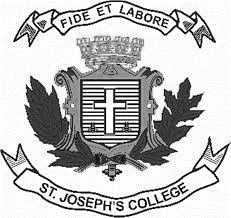 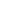 ST JOSEPH’S COLLEGE (AUTONOMOUS)BVOC DIGITAL MEDIA & ANIMATION – IV SEMESTEREND SEMESTER EXAMINATION – APRIL 2023(To be conducted in May 2023)VOA 4122 – WEB DEVELOPMENTTime: 2 hours	     							Max. Marks: 60This paper contains ONE printed page and TWO parts.Answer any THREE of the following questions. Follow instructions in each case. 					         (3 x 10 = 30)What is CSS? Explain. (200 words)Discuss the importance of syntax in HTML. What are the inconveniences faced if the syntax is not followed. (200 words)What are HTML attributes? Explain some with examples. (200 words)Elaborate in detail the different UX research techniques. (200 words)a) Differentiate between a list and a dictionary (100 words)b) Write a menu driven program to convert degree Celsius to degree Fahrenheit and vice versa° F = (°C × 95) + 32 and °C = [(°F - 32) × 5]/9Answer any TWO questions. Follow instructions in each case. 	        (2 x 15 = 30)Explain any six string functions in Python (200 words). Write a program to create a user defined function to calculate the factorial of  number.Define UI. Explain any three types of UI. What are the five phases of design thinking ? Explain in detail. (350 words) Discuss the relevance of web development as a professional skill. (350 words)*****